 NON-COMPLIANCE REPORT # 33073-911.166 ± 0.005 is oversized on SN 1 only measuring 1.1735 (+0.0025” out of tolerance)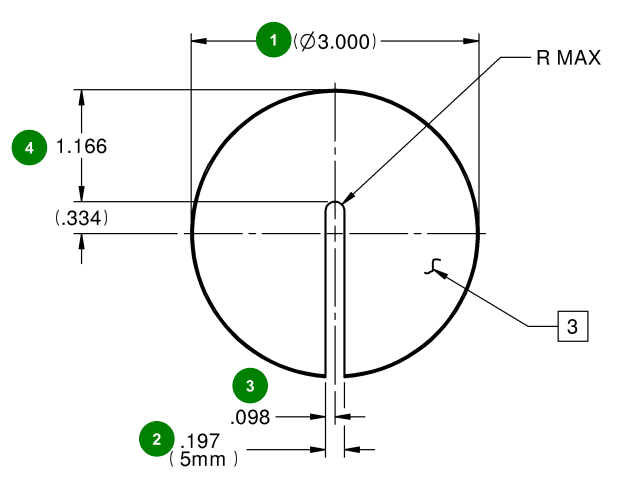 PART NAME:MODIFIED 3.00 MIRRORDATE:6/29/166/29/166/29/16PF/SA NO.:PF-391-834-97 R0INSPECTOR:K. CABANK. CABANK. CABANWORK ORDER NO.:33073-91ENGINEER:B. ARNOLDEXT.:8534VENDORLATTICE ELECTRO OPTICSPLANNER:DIANNADIANNADIANNAReason for Non-Compliance:Disposition (UAI, Rework, Scrap, Other):